H O T Ă R Â R E pentru  actualizarea  indicatorilor  tehnico-economici pentru obiectivul „Desfiintare constructie existenta, construire si dotare cladire Gradinita in sat Feredeni, comuna Deleni, judetul Iasi” aprobati prin HCL nr. 60/2016Ţinând seama de:	Expunerea de motive prezentată de Primarul comunei Deleni, potrivit căreia se propune Consiliului Local Deleni aprobarea  actualizarii  indicatorilor  tehnico-economici pentru obiectivul „Desfiintare constructie existenta, construire si dotare cladire Gradinita in sat Feredeni, comuna Deleni, judetul Iasi” aprobati initial prin HCL nr. 60/2016	Avand in vedere:- art. 120 și art. 121 alin. (1) și (2) din Constituția României, republicată;- art. 8 și 9 din Carta europeană a autonomiei locale, adoptată la Strasbourg la 15 octombrie 1985, ratificată prin Legea nr. 199/1997;- art. 7 alin. (2) și art. 1166 și următoarele din Legea nr. 287/2009 privind Codul civil, republicată, cu modificările ulterioare, referitoare la contracte sau convenții;- art. 20 și 21 din Legea cadru a descentralizării nr. 195/2006;art. 36 alin. (2) lit. b) și d) din Legea administrației publice locale nr. 215/2001, republicată, cu modificările și completările ulterioare; - Legea nr. 273/2006 privind finanțele publice locale, cu modificările și completările ulterioare;-Programul Național de Dezvoltare Rurală 2014-2020, SUB-MĂSURA 7.2 – „Investiţii în crearea şi modernizarea infrastructurii de bază la scară mică”;-Ținând seama de prevederile art. 43 alin. (4) din Legea nr. 24/2000 privind normele de tehnică legislativă pentru elaborarea actelor normative, republicată, cu modificările și completările ulterioare;-Referatul de specialitate constituit de catre d-na Lacureanu Mariana     – inspector principal  , in cadrul aparatului de specialitate al Primarului Comunei Deleni,  înregistrat   sub nr. 4495/17.04.2018;                    	Procesul-verbal incheiat in plenul Consiliului Local al comunei Deleni, inregistrat sub nr 4999/1/ 27.04.2018, prin care se aproba actualizarea  indicatorilor  tehnico-economici pentru obiectivul „Desfiintare constructie existenta, construire si dotare cladire Gradinita in sat Feredeni, comuna Deleni, judetul Iasi” aprobati prin HCL nr. 60/2016, cu un numar de 15 Voturi “ pentru”;	-  HCL nr 11/13.02.2018 pentru aprobarea bugetului de venituri si cheltuieli pentru anul 2018 si lista de investitii	- HCL nr 60/23.05.2016 privind implementarea si aprobarea indicatorilor tehnico-economici pentru obiectivul de investitii ”Desfiintare constructie existenta, construire si dotare cladire Gradinita in sat Feredeni, comuna Deleni, judetul Iasi”	- finalizarea procedurii de achizitii privind lucrarile de constructii si prestari servicii de asistenta tehnica-Rapoartele de avizare favorabila ale comisiilor de specialitate nr. 1,2,3 din cadrul Consiliului Local Deleni;-Faptul ca au fost indeplinite conditiile cerute de legea nr. 52/2003 privind transparenta decizionala;In temeiul Art. 45 , alin. 1 si ale art. 115 , lit.(b)  din Legea nr.215/2001 privind administratia publica locala ,republicată cu modificările şi completările ulterioare.Membrii Consiliului Local al comunei Deleni, Judeţul Iaşi,întruniti în şedinţă  ordinara la data de 27.04.2018H O T Ă R Ă S C :	Art. 1. Se aprobă actualizarea  indicatorilor  tehnico-economici pentru obiectivul „Desfiintare constructie existenta, construire si dotare cladire Gradinita in sat Feredeni, comuna Deleni, judetul Iasi” dupa  finalizarea procedurii de achizitii privind lucrarile de constructii si prestari servicii de asistenta tehnica, dupa cum urmeaza:	Art.2. In conformitate cu dispoziţiile art. 61 din Legea nr. 215/2001 pentru administraţie publică locală, republicată cu modificările şi completările ulterioare, Primarul comunei Deleni cu aparatul de specialitate pe care îl conduce va asigura în condiţiile prevăzute de lege punerea în aplicare a prevederilor prezentei hotărâri..	   Art.3. Secretarul comunei Deleni  va  face cunoscut public prin afisare prevederile prezentei hotarari , un exemplar il va inainta Primarului Comunei Deleni, tuturor persoanelor interesate si un exemplar il va comunica  Institutiei Prefectului Judetului Iasi  – Serviciul controlul legalitatii actelor si contencios administrativ.PRESEDINTE DE SEDINTAConsilier local   VORNICU MARIUS CONSTANTIN		                               Contrasemneaza 								        SECRETARUL COMUNEI,								           Petraru FlorinAdoptată astăzi  27 APRILIE      2018 cu nr. 60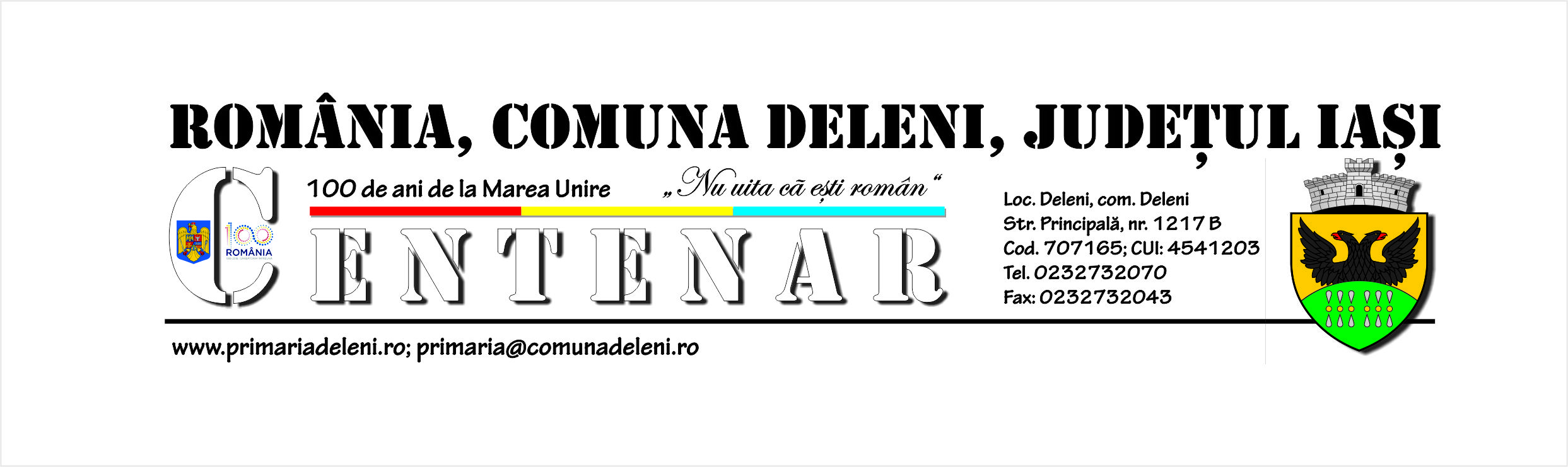 DEVIZ GENERALDEVIZ GENERALDEVIZ GENERALDEVIZ GENERALDEVIZ GENERALDEVIZ GENERALPrivind cheltuielile de capital necesare realizarii obiectivului de investitie:Privind cheltuielile de capital necesare realizarii obiectivului de investitie:Privind cheltuielile de capital necesare realizarii obiectivului de investitie:Privind cheltuielile de capital necesare realizarii obiectivului de investitie:Privind cheltuielile de capital necesare realizarii obiectivului de investitie:Privind cheltuielile de capital necesare realizarii obiectivului de investitie:Desfiintare constructie existenta, construire si dotare cladire gradinita in sat Feredeni, comuna Deleni, judetul IasiDesfiintare constructie existenta, construire si dotare cladire gradinita in sat Feredeni, comuna Deleni, judetul IasiDesfiintare constructie existenta, construire si dotare cladire gradinita in sat Feredeni, comuna Deleni, judetul IasiDesfiintare constructie existenta, construire si dotare cladire gradinita in sat Feredeni, comuna Deleni, judetul IasiDesfiintare constructie existenta, construire si dotare cladire gradinita in sat Feredeni, comuna Deleni, judetul IasiDesfiintare constructie existenta, construire si dotare cladire gradinita in sat Feredeni, comuna Deleni, judetul Iasiîn lei/euro la cursul BNR din data de  17.04.2018în lei/euro la cursul BNR din data de  17.04.2018în lei/euro la cursul BNR din data de  17.04.20184.6485leiNr. crt.Denumirea capitolelor si subcapitolelor de cheltuieliValoare (fara TVA)Valoare (fara TVA)TVAValoare (inclusiv TVA)Valoare (inclusiv TVA)mii leimii euromii leimii leimii euro1234567CAPITOLUL 1Cheltuieli pentru obtinerea si amenajarea terenuluiCheltuieli pentru obtinerea si amenajarea terenuluiCheltuieli pentru obtinerea si amenajarea terenuluiCheltuieli pentru obtinerea si amenajarea terenuluiCheltuieli pentru obtinerea si amenajarea terenului1.1.Obtinerea terenului0.0000.0000.0000.0000.0001.2.Amenajarea terenului50.51210.8669.59760.10912.9311.3.Amenajari pentru protectia mediului si aducerea la starea initiala10.1802.1901.93412.1142.6061.4Cheltuieli pentru relocarea/protectia utilitatilor0.0000.0000.0000.0000.000TOTAL CAPITOL 1TOTAL CAPITOL 160.69213.05611.53172.22315.537CAPITOLUL 2CAPITOLUL 2CAPITOLUL 2CAPITOLUL 2CAPITOLUL 2Cheltuieli pentru asigurarea utilitatilor necesare obiectivuluiCheltuieli pentru asigurarea utilitatilor necesare obiectivuluiCheltuieli pentru asigurarea utilitatilor necesare obiectivuluiCheltuieli pentru asigurarea utilitatilor necesare obiectivuluiCheltuieli pentru asigurarea utilitatilor necesare obiectivului2.1Cheltuieli pentru asigurarea utilitatilor necesare obiectivului14.4453.1072.74517.1903.698TOTAL CAPITOL 214.4453.1072.74517.1903.698CAPITOLUL 3CAPITOLUL 3CAPITOLUL 3CAPITOLUL 3CAPITOLUL 33.1.Studii6.0001.2911.2007.2001.5493.1.1. Studii de teren6.0001.2911.2007.2001.5493.1.2. Raport privind impactul asupra mediului0.0000.0000.0000.0000.0003.1.3. Alte studii specifice0.0000.0000.0000.0000.0003.2.Documentaţii-suport şi cheltuieli pentru obţinerea de avize,
acorduri şi autorizaţii1.8110.3900.0001.8110.3903.3.Expertizare tehnică2.0000.4300.4002.4000.5163.4.Certificarea performanţei energetice şi auditul energetic al clădirilor0.0000.0000.0000.0000.0003.5.Proiectare22.6004.8624.37426.9745.8033.5.1.Temă de proiectare0.0000.0000.0000.0000.0003.5.2. Studiu de prefezabilitate0.0000.0000.0000.0000.0003.5.3. Studiu de fezabilitate/documentaţie de avizare a lucrărilor de intervenţii şi deviz general8.0001.7211.6009.6002.0653.5.4. Documentaţiile tehnice necesare în vederea obţinerii avizelor/acordurilor/autorizaţiilor1.0000.2150.1901.1900.2563.5.5. Verificarea tehnică de calitate a proiectului tehnic şi a detaliilor de execuţie3.9000.8390.7414.6410.9983.5.6. Proiect tehnic şi detalii de execuţie9.7002.0871.84311.5432.4833.6.Organizarea procedurilor de achizitie0.0000.0000.0000.0000.0003.7.Consultanta18.0803.8893.51021.5904.6453.7.1. Managementul de proiect pentru obiectivul de investiţii18.0803.8893.51021.5904.6453.7.2. Auditul financiar0.0000.0000.0000.0000.0003.8.Asistenta tehnica 12.6382.7191.52014.1583.0463.8.1. Asistenţă tehnică din partea proiectantului:8.0001.7211.5209.5202.0483.8.2. Dirigenţie de şantier4.6380.9980.0004.6380.998TOTAL CAPITOL 363.12913.58111.00474.13315.948CAPITOLUL 4CAPITOLUL 4CAPITOLUL 4CAPITOLUL 4CAPITOLUL 4Cheltuieli pentru investitia de bazaCheltuieli pentru investitia de bazaCheltuieli pentru investitia de bazaCheltuieli pentru investitia de bazaCheltuieli pentru investitia de baza4.1.Constructii si instalatii506.867109.03996.305603.172129.7564.2.Montaj utilaje tehnologice 0.0000.0000.0000.0000.0004.3.Utilaje, echipamente tehnologice si functionale cu montaj21.7904.6884.14025.9305.5784.4.Utilaje fara montaj si echipamente de transport0.0000.0000.0000.0000.0004.5.Dotari39.3498.4657.47646.82510.0734.6.Active necorporale0.0000.0000.0000.0000.000TOTAL CAPITOL 4568.006122.191107.921675.927145.408CAPITOLUL 5CAPITOLUL 5CAPITOLUL 5CAPITOLUL 5CAPITOLUL 5Alte cheltuieliAlte cheltuieliAlte cheltuieliAlte cheltuieliAlte cheltuieli5.1.Organizare de santier  3.7600.8090.7144.4740.9635.1.1. Lucrari de constructii3.7600.8090.7144.4740.9635.1.2. Cheltuieli conexe organizarii santierului0.0000.0000.0000.0000.0005.2.Comisioane, cote, taxe, costul creditului12.1222.6080.00012.1222.6085.2.1. Comisioanele şi dobânzile aferente creditului băncii
finanţatoare5.0161.0790.0005.0161.0795.2.2. Cota aferentă ISC pentru controlul calităţii lucrărilor de construcţii 0.6460.1390.0000.6460.1395.2.3. Cota aferentă ISC pentru controlul statului în amenajarea teritoriului, urbanism şi pentru autorizarea lucrărilor de construcţii3.2300.6950.0003.2300.6955.2.4. Cota aferentă Casei Sociale a Constructorilor - CSC3.2300.6950.0003.2300.6955.2.5. Taxe pentru acorduri, avize conforme şi autorizaţia de construire/desfiinţare0.0000.0000.0000.0000.0005.3.Cheltuieli diverse si neprevazute  38.3558.2517.28745.6429.8195.4.Cheltuieli pentru informare şi publicitate0.0000.0000.0000.0000.000TOTAL CAPITOL 554.23711.6688.00262.23913.389CAPITOLUL 6CAPITOLUL 6CAPITOLUL 6CAPITOLUL 6CAPITOLUL 6Cheltuieli pentru probe tehnologice si teste si predare la beneficiarCheltuieli pentru probe tehnologice si teste si predare la beneficiarCheltuieli pentru probe tehnologice si teste si predare la beneficiarCheltuieli pentru probe tehnologice si teste si predare la beneficiarCheltuieli pentru probe tehnologice si teste si predare la beneficiar6.1Pregatirea personalului de exploatare0.0000.0000.0000.0000.0006.2Probe tehnologice si teste0.0000.0000.0000.0000.000TOTAL CAPITOL 60.0000.0000.0000.0000.000TOTAL GENERALTOTAL GENERAL760.509163.603141.203901.712193.979din care: C+Mdin care: C+M585.764126.011111.295697.059149.954